Ihre Anfrage vom TT.MM.JJJJSehr geehrte/r XY,herzlich bedanke ich mich für Ihr Angebot vom [Datum] und das damit entgegengebrachte Vertrauen.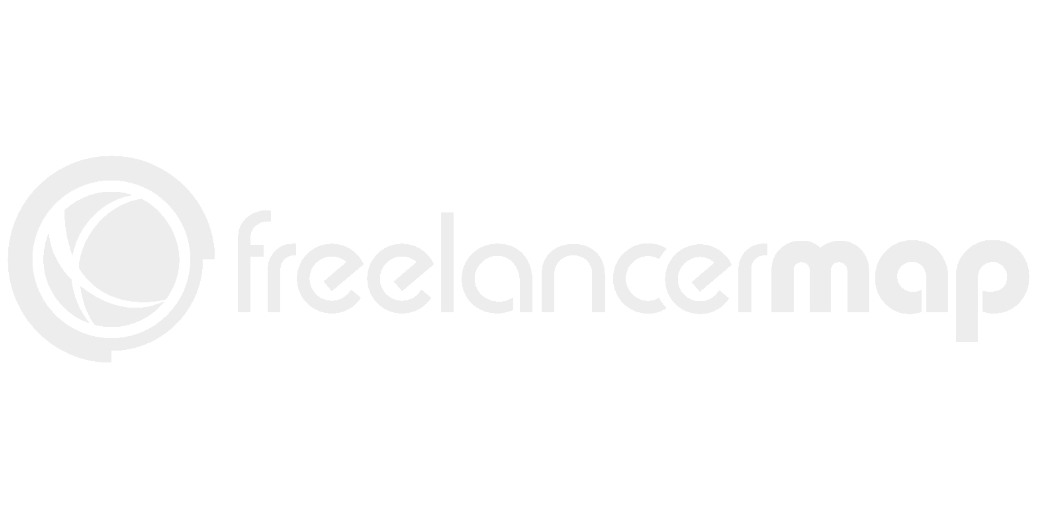 Mit großem Interesse habe ich dieses gelesen und sorgfältig geprüft. Dabei bin ich jedoch zu dem Entschluss gekommen, dass ich Ihren Auftrag nicht annehmen kann.Dennoch bedanke ich mich herzlich für Ihre Mühen und Ihr Verständnis.Mit freundlichen Grüßen[Unterschrift]Freelancer XYFreelancer-Firma · Musterstaße 2 · 12345 MusterstadtUnternehmen XY
Ansprechpartner XYBeispielstraße 112345 BeispielstadtFreelancer-FirmaMax MustermannMusterstraße 212345 MusterstadtTel.: 0123 456 789max@freelancer-firma.dewww.freelancer-firma.deDatum: TT.MM.JJJJAuftragsnummer: 12345Freelancer-FirmaMax MustermannMusterstraße 212345 MusterstadtTel.: 0123 456 789max@freelancer-firma.dewww.freelancer-firma.deDatum: TT.MM.JJJJAuftragsnummer: 12345Seite 1/1